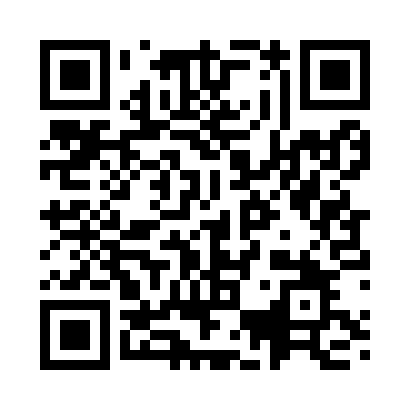 Prayer times for Weiten, AustriaWed 1 May 2024 - Fri 31 May 2024High Latitude Method: Angle Based RulePrayer Calculation Method: Muslim World LeagueAsar Calculation Method: ShafiPrayer times provided by https://www.salahtimes.comDateDayFajrSunriseDhuhrAsrMaghribIsha1Wed3:295:4012:564:568:1310:152Thu3:265:3812:564:568:1510:183Fri3:235:3612:564:578:1610:204Sat3:215:3512:564:578:1810:225Sun3:185:3312:564:588:1910:256Mon3:155:3212:564:588:2010:277Tue3:125:3012:564:598:2210:308Wed3:105:2912:555:008:2310:329Thu3:075:2712:555:008:2510:3510Fri3:045:2612:555:018:2610:3711Sat3:015:2412:555:018:2710:4012Sun2:595:2312:555:028:2910:4213Mon2:565:2112:555:028:3010:4514Tue2:535:2012:555:038:3110:4715Wed2:505:1912:555:038:3310:5016Thu2:485:1812:555:048:3410:5217Fri2:455:1612:555:048:3510:5518Sat2:425:1512:555:048:3610:5719Sun2:395:1412:565:058:3811:0020Mon2:395:1312:565:058:3911:0221Tue2:385:1212:565:068:4011:0522Wed2:385:1112:565:068:4111:0623Thu2:385:1012:565:078:4211:0624Fri2:375:0912:565:078:4411:0725Sat2:375:0812:565:088:4511:0726Sun2:375:0712:565:088:4611:0827Mon2:365:0612:565:098:4711:0828Tue2:365:0512:565:098:4811:0929Wed2:365:0412:565:098:4911:0930Thu2:365:0412:575:108:5011:1031Fri2:355:0312:575:108:5111:10